Istituto Comprensivo G.Falcone e P.Borsellino di TrevignanoScuola Primaria e Secondaria di I° gradovia Cavour 8, 31040 loc. Falzè – Trevignano (TV) tel. 0423.81477 Codice scuola: TVIC82800G - C.F.: 83005770264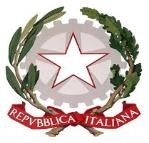 Codice fatturazione elettronica: UFG4JW Mail: tvic82800g@istruzione.it; PEC: tvic82800g@pec.istruzione.itsito web: http://www.ictrevignano.edu.itSCHEDA INFORMATIVA DI RACCORDOTra scuola Primaria e scuola Secondaria di 1^ gradoAlunno: 		M	F	Data di nascita: 	Plesso di provenienza 		ALUNNO CON:		L. 104/92 Docenti del team				DSABES*indicare una sintesi tra i livelli dei vari obiettivi della disciplina (avanzato, intermedio, base, prima acquisizione)Note: 	RELAZIONALITA’ CON I DOCENTIRELAZIONALITA’ CON I DOCENTIRELAZIONALITA’ CON I COMPAGNIRELAZIONALITA’ CON I COMPAGNICon i docenti si comporta in modoCon i docenti si comporta in modoCon i compagni si comporta in modoCon i compagni si comporta in modoPropositivoLeader positivoCollaborativoCollaborativo/disponibileEsecutivoRiservatoPassivoDipendenteConflittualeConflittualePARTECIPAZIONEPARTECIPAZIONERISPETTO DELLE REGOLERISPETTO DELLE REGOLEL’alunno partecipaL’alunno partecipaL’alunno dimostraL’alunno dimostraIn modo costruttivo e pertinenteCondivisione delle regoleIn modo non sempre pertinenteAccettazione delle regoleSolo se sollecitatoInsofferenzaIn modo dispersivoRifiuto delle regoleIn modo settorialeOpposizioneLIVELLO DEGLI APPRENDIMENTI*LIVELLO DEGLI APPRENDIMENTI*MATERIAGIUDIZIOITALIANOMATEMATICAINGLESEPOTENZIALITA’(evidenziare le aree o le abilità in cui l’alunno dimostra particolare attitudine)CRITICITA’(indicare gli aspetti problematici che pregiudicano i processi di apprendimento e le relazioni con ilgruppo classe)